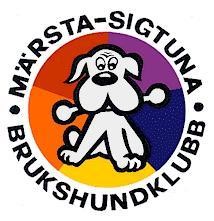 Verksamhetsberättelse Märsta Sigtuna Brukshundklubb 2022Märsta-Sigtuna Brukshundklubbs styrelse får härmed överlämna sin berättelse över verksamhet och förvaltning under verksamhetsåret 2022.   Styrelsen Verksamhetsåret 2022 har varit ett bra år då vi äntligen kommit igång med aktiviteter ordentligt igen efter pandemin. Under året har styrelsen haft 8 protokollförda styrelsemöten plus årsmöte och 2 medlemsmöten. Vid årsskiftet hade klubben 258 medlemmar vilket är en ökning med 61 medlemmar. Klubben har varit representerad på distriktsmöten. HUS Sammankallande:
Madelene Broberg
Ingela SandenskogKurser
År 2022 har antalet kurser ökat i jämförelse med 2021, från 13 st (inkl. 3 st patrullhundkurser) till 18 st (utan patrullhundkurserna inräknade)5 valpkurser5 allmänlydnadskurser3 tävlingslydnadskurser med inriktning på start/appellklass2 brukslydnadskurser/heldag med inhyrd instruktör1 rallylydnadskurs/nybörjare1 trickskurs1 specialsökskurs, kong/nybörjareUtbildning
Towe Alperud har genomgått tävlingssekreterarutbildningen, och är nu auktoriserad tävlingssekreterare i lydnad.Torsdagsträningar
Efter att ha haft rallylydnadsträning på torsdagar, så började klubben i maj med temakvällar istället för alla medlemmar.
Exempel på dessa var: tävlingslydnad, allmänlydnad i grupp, hundmöten, aktiveringspromenad, hoopers, spår och vindövningar.
Fortsatte även under hösten med olika teman såsom agility, rallylydnad, uppletande, nosaktivering och patrull.Föreläsning
Den 6 maj bjöd klubben in alla medlemmar till en föreläsning om friskvård för hund med sjukgymnast Anna Nähl.Instruktör
Helena Nygren är ny instruktör på klubben och håller brukspatrullkurs, och är även allmänlydnadsinstruktör.Studiefrämjandet
MSBK samarbetar med Studiefrämjandet vid kurser och andra arrangemang.Hundens vecka
Även i år var klubben med och arrangerade hundens vecka. I år fokuserade vi alla aktiviteter till en dag, lördagen den 17/9. Vi anordnade tipspromenad, fiskdamm för både två och fyrbenta, uppvisning av olika hundsporter, samt prova på. Klubbstugan var öppen hela dagen så att man kunde gå in och fika.Klubben var representerad då kommunen anordnade en familjedag på Midgårdsvallen i september. Barnen fick prova på rallylydnad och se hundar göra olika tricks.Tack till alla som på något sätt har hjälpt till så att vi har kunnat erbjuda alla dessa aktiviteter!AgilityIngen verksamhet under året förutom ett par tillfällen med prova på under torsdagsträning samt Hundens vecka.Gunilla Edbom har tävlat i Lag SM och individuellt SM i agility.LydnadSammankallandeJosefine BengtssonTowe AlperudTävlingar 
Under året har MSBK genomfört nedanstående tävlingar:05-04-2022 Startklass, 12 deltagare27-05-2022 Startklass & Klass 1, Start 7 deltagare & kl.1 9 deltagare 17-08-2022 Startklass & Klass 1, Start 14 deltagare & kl.1 2 deltagare23-10-2022 Startklass & Klass 1, Start 16 deltagare & kl.1 7 deltagareVerksamhet
Vi har haft tre tävlingslydnadskurser, haft tema tävlingslydnad på öppna torsdagsträningar och vi hade uppvisning på Hundens vecka. Klubben har fått flera ekipage som både tränar och tävlar under året. BruksgruppenMedlemmar
Bruksgruppen består av c:a 10 personer.SammankallandeAgneta FärneforsAnna WistedtTävlingar 
Under året har MSBK genomfört nedanstående tävlingar:2022-06-12 Lkl sph. 9 deltagare2022-09-11 Akl sph. 7 deltagare2022-10-09 Sök alla klasser. Lkl-2 deltagare, hkl-3 deltagare, ekl-3 deltagareSamverkan
Inga träningstävlingar genomfördaVerksamhet
Under året har gruppen planerat och genomfört tre tävlingar.
Gruppen har också upprätthållit den öppna brukslydnadsträningen på onsdagar.
MSBK har också under året fått fler tävlande i brukset och ytterligare en domare.
Skotträningen startade under våren så fort det blev ljust från 18.30. Uppslutningen under året har varit mycket stor, vilket visar vikten av att träna detta.Anna Wistedt och Wille deltog på SM i Sök i Leksand 26-28/8. Placerade sig som 6:e ekipage. Detta var Anna och Willes sista SM.Sara Fröse Köhler och Greta deltog på SM i Mondioring i Leksand 26-28/8. Sara representerade också Sverige på VM i Mondioring i Spanien.ÖvrigtMarker. Detta är en trång sektor som inför varje tävling är något av en utmaning att få ihop med anledning av att det kräver mycket kontakttagande, och ibland med mössan i hand. Det är därför väldigt viktigt att man inte missbrukar förtroendet genom att vara på markerna utan tillstånd. MSBK har t e x inte ett generellt tillstånd att vara på markerna nedanför klubben, vilket innebär att man vid varje tillfälle måste kontakta markägaren, m a a att allemansrätten inte gäller på odlad mark.2023-01-19
Anna Wistedt
Agneta FärneforsTjänstehundSammankallande Lorentz OgebjerTJH har stått till medlemmarnas förfogande med information och vägledning om befintliga utbildningar inom klubben, länet och närliggande län.
Klubben har under året haft kontakt med många personer som har haft frågor om patrullhund och ett fåtal om räddningshund. Personerna har hänvisats till våra egna utbildningar och till distrikt där det finns planerade utbildningar. Detta gäller även räddningshund.MSBK TJH har under 2022 genomfört fyra patrullhundskurser varav en traditionell kurs, två internatkurs och en intensivkurs. En av kurserna påbörjades under hösten 2021.
Totalt har 24 färdiga patrullhundsekipage levererats till FM/Hemvärnet.
Detta har genererat 1000 kr/ekipage = 24 000 kr till MSBK.
MSBK har även genomfört anlagstester patrullhund HV.
Tävlingar Vi har arrangerat 4 lydnadstävlingar och 3 brukstävlingar under året (som nämnts under Bruksgruppen resp. Lydnad ovan)Tack för hjälpen Den 12/12–2022 anordnade vi en ”Tack för hjälpen” kväll. Soppmiddag, fika & en digital föreläsning med Maria Brandel med tema ”Bli en superhundtränare i vardagen”. En mycket lyckad kväll med drygt 20st deltagare som på något sätt hjälpt till på klubbens tävlingar eller aktiviteter.  Stuga
Den 15/5 hade vi den sedvanliga städdagen, då det fixades både ut och invändigt med efterföljande grillning och fika.Efter sommaren har stora rummet i klubbstugan röjts från möbler och använts för träning och kurs. Under året har vissa brister i och på fastigheten uppmärksammats som t.ex. behov av ny kyl/frys, värmepump, proppskåp etc. Behov av ny utrustning finns även som t.ex. ny dator och tävlingsmaterial.  Föreningsbidrag Vi ansökte hos kommunen och fick 10 000 kr i kontantstöd som skall användas till gräsklippning av våra planer. I år behövde vi inte betala för gräsklippningen då kommunen hade slarvat med tidsskrivningen och därmed bjöd på klippningen.Utöver detta har vi möjlighet till ytterligare stöd upp till 5000 som kan användas till bajamajor, vilket delvis har utnyttjats vid en utställning under hösten.Kök Köket har varit öppet på våra tävlingar och lättare förtäring har då erbjudits.Fikaförsäljning har även varit öppen under torsdagsträningarna, hundens vecka och andra aktiviteter. Hederspriser På årsmötet 2022 utdelades hederspris till ”årets hund” i de olika grenarna för genomförda tävlingar under tävlingsåret 2021. Årets hund i de olika grenarna för 2021 års utförda tävlingar presenterades även på hemsidan. Mål 	 Under året har vi börjat komma i gång som vanligt med tävlingar och aktiviteter igen efter pandemin. 2022 års mål har uppnåtts, det vill säga: Vi har erbjudit träningar för medlemmar, såsom onsdagsträning (brukslydnad) & skotträningÖppna torsdagsträningar med varierande tema och öppen klubbstuga med fikaförsäljning etc.Vi har erbjudit ett varierat kursutbudFöreläsning om friskvård för alla medlemmarVi har arrangerat fyra lydnadstävlingar & tre brukstävlingarStäddagen genomfördes som planerat.Vi har utbildat en ny tävlingssekreterare i lydnad men tyvärr ingen domare eller tävlingsledare. Genomförde ”Hundens vecka” Vi har lyckats öka engagemanget i klubben hos våra medlemmarOrdförande  Josefine Bengtsson Vice ordförande Towe Alperud Kassör 	 Gunilla Edbom Sekreterare   Ann-Britt LundstenOrdinarie ledamöter Lena BrooMonica Evans Anita ÅdvallSuppleanterNina NybergMonica ValfridssonRevisorer 	 Carina Veen Huis Mårten PetterssonRevisorssuppleanter  Malin Grönberg Inger LindqvistValberedning  Marie Sallander –Sammankallande Vakant – Ledamot Madelene Broberg – LedamotJosefine Bengtsson           Towe Alperud Ann-Britt LundstenOrdförande 	           Vice ordförande Sekreterare Gunilla Edbom            Monica Evans Anita ÅdvallKassör 	           Ledamot  Ledamot Lena Broo        Nina Nyberg Monica Valfridsson Ledamot 	           Suppleant  Suppleant 	 